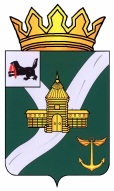 КОНТРОЛЬНО-СЧЕТНАЯ КОМИССИЯ УСТЬ-КУТСКОГО МУНИЦИПАЛЬНОГО ОБРАЗОВАНИЯ(КСК УКМО)ЗАКЛЮЧЕНИЕ № 01-48з на проект решения Думы Усть-Кутского муниципального образования «О внесении изменений и дополнений в Прогнозный план (программу) приватизации муниципального имущества Усть-Кутского муниципального образования на 2021 год, утвержденный решением Думы Усть-Кутского муниципального образования от 24.11.2020 г. № 14» Утвержденораспоряжением председателяКСК УКМОот 21.10.2021 г. № 66-пЗаключение Контрольно-счетной комиссии Усть-Кутского муниципального образования (далее – КСК УКМО) на проект решения Думы Усть-Кутского муниципального образования «О внесении изменений и дополнений в Прогнозный план (программу) приватизации муниципального имущества Усть-Кутского муниципального образования на 2021 год, утвержденный решением Думы Усть-Кутского муниципального образования от 24.11.2020 г. № 14» (далее – Проект решения) подготовлено в соответствии с частью 2 статьи 157 Бюджетного кодекса Российской Федерации, частью 2 статьи 9 Федерального закона от 07.02.2011 № 6-ФЗ «Об общих принципах организации и деятельности контрольно-счетных органов субъектов Российской Федерации и муниципальных образований», Положением о Контрольно-счетной комиссии Усть-Кутского муниципального образования, утвержденным решением Думы  УКМО от 30.08.2011 г. № 42 (в новой редакции от 14.10.2021 г. № 64), стандартом внешнего муниципального финансового контроля СВФК-4 «Подготовка, проведение и оформление результатов экспертно-аналитических мероприятий», утвержденным распоряжением КСК УКМО от 10.08.2012 г. № 8-р, пунктом 1.4. Плана работы КСК УКМО на 2021 год, иными нормативными правовыми актами Российской Федерации, Иркутской области и Усть-Кутского муниципального образования (далее – УКМО). Проект решения направлен Думой Усть-Кутского муниципального образования (далее – Дума УКМО) в КСК УКМО для подготовки заключения 18.10.2021 г. Цель проведения экспертно-аналитического мероприятия: определение соблюдения бюджетного законодательства и иного законодательства исполнительным органом местного самоуправления при разработке Проекта решения, финансово-экономическая экспертиза Проекта решения.Предмет экспертно-аналитического мероприятия:- Проект решения Думы УКМО «О внесении изменений и дополнений в Прогнозный план (программу) приватизации муниципального имущества Усть-Кутского муниципального образования на 2021 год, утвержденный решением Думы Усть-Кутского муниципального образования от 24.11.2020 г. № 14».В ходе проведения экспертизы установлено следующее.Представленный Проект решения Думы УКМО вносит изменения и дополнения в Прогнозный план (программу) приватизации муниципального имущества Усть-Кутского муниципального образования на 2021 год, утвержденный решением Думы УКМО от 24.11.2020 г. № 14, а именно: 1. В перечне иного имущества, планируемого к приватизации в 2021 году, в строках 1, 2 изменить планируемые сроки приватизации на четвертый квартал. Имущество, указанное в строках 1, 2 было включено в прогнозный план (программу) приватизации для реализации в первом-втором квартале 2021 года.   2. Перечень иного имущества, планируемого к приватизации в 2021 году, дополнить пунктом 28 следующего содержания: Дом быта Лена, назначение: нежилое здание, общая площадь 1717,6 кв.м. Кадастровый номер: 38:18:030501:1096. Местонахождение – Иркутская обл., г. Усть-Кут, ул. Реброва-Денисова, д.17.Согласно представленной к Проекту решения пояснительной записки, целью принятия правового акта является возмездное отчуждение имущества, находящегося в собственности муниципального образования, в собственность физических и (или) юридических лиц. В соответствии с пунктом 4.3. части 4 Положения о приватизации муниципального имущества УКМО для обеспечения соблюдения при планировании приватизации муниципального имущества установленных требований, правовым актом КУМИ УКМО образуется Комиссия по приватизации муниципального имущества (далее – комиссия по приватизации). Комиссия по приватизации рассматривает вопросы, связанные с формированием проекта прогнозного плана приватизации муниципального имущества на очередной финансовый год, внесением изменений в прогнозный план приватизации (включением объектов муниципального имущества в прогнозный план приватизации и исключением указанных объектов из плана), и дает заключения рекомендательного характера по указанным вопросам. В представленной пояснительной записке по данному вопросу есть ссылка на протокол заседания комиссии по приватизации муниципального имущества УКМО от 11.10.2021 г.Проектом решения предлагается к приватизации здание Дома быта Лена, находящееся в настоящее время в пользовании ОАО «Дом быта «Лена». Пояснительная записка к Проекту решения не содержит какой-либо информации о необходимости приватизации здания Дома быта, кроме информации, что данное имущество не предназначено для решения вопросов органов местного самоуправления. Согласно ст. 50 Федерального закона от 06.10.2003 № 131-ФЗ «Об общих принципах организации местного самоуправления в Российской Федерации» имущество, не предназначенное для решения вопросов местного значения и не предназначенное для обеспечения деятельности органов местного самоуправления подлежит перепрофилированию (изменению целевого назначения имущества) либо отчуждению.По мнению КСК УКМО, получение единовременных доходов не должно быть единственной целью приватизации муниципального имущества. В первую очередь она должна способствовать структурным изменениям в соответствующих секторах экономики, позволяющим рассчитывать на получение позитивного экономического, социального и бюджетного эффекта.По итогам проведенной экспертизы КСК УКМО делает вывод, что проект решения Думы УКМО «О внесении изменений и дополнений в Прогнозный план (программу) приватизации муниципального имущества Усть-Кутского муниципального образования на 2021 год, утвержденный решением Думы Усть-Кутского муниципального образования от 24.11.2020 г. № 14», представленный на рассмотрение Думы Усть-Кутского муниципального образования, в основном, соответствует основным положениям бюджетного и иного законодательства Российской Федерации, нормативным правовым актам УКМО.Учитывая вышеизложенное, КСК УКМО рекомендует к рассмотрению данный Проект решения на заседании Думы УКМО.Инспектор КСК УКМО								И.В. Киселева